ThomsonNom: Joseph John Thomson  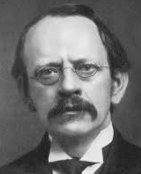 Période de temps: 1856-1940 Nationalité: britannique  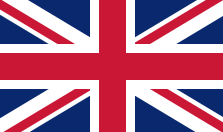 Découverte: électrostatique  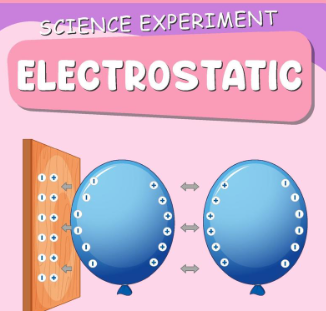 